МУНИЦИПАЛЬНЫЙ ЭТАПВСЕРОССИЙСКОЙ ОЛИМПИАДЫ ШКОЛЬНИКОВ ПО ИСТОРИИ2020/2021 учебного года 10-11 классы.Задание 1. Определите верность утверждения. Ответ «да» или «нет» впишите в таблицу (1 балл за 2 правильных ответа, 2 балла за 3-4 правильных ответа, 3 балла 
за 5-6  правильных ответов, 4 балла за 7-8 правильных ответов, 5 баллов за 9-10 правильных ответов, 6 баллов за 11-12 правильных ответов, максимально – 6 баллов за задание).1. Упорядочивание системы налогообложения в Древней Руси было осуществлено в правление Олега.2. Удельная система управления в Древней Руси начинает складываться с 1097 года.3. Русская православная церковь стала автокефальной в 1448 году.4. «Стоглав» был принят в период правления Ивана III для улучшения церковного порядка и благочиния.5. Местничество было отменено царем Федором Алексеевичем Романовым.6. В ходе административной реформы 1718 года в России были учреждены министерства.7. Паспортная система в России была введена в 1721 году.8. Московский университет был основан в 1755 году.9. В 1769 году в России были выпущены в оборот первые бумажные деньги – боны.10. Священный союз монархов, созданный в 1815 году, объединил  Россию, Австрию, Пруссию.11. Антарктида была открыта русскими мореплавателями в 1820 году.12. Реформа управления государственными крестьянами была проведена С. Ю. Витте.Задание 2. Перед Вами миниатюры из Радзивилловской летописи и отрывки из «Повести временных лет». Определите, какой миниатюре соответствует каждый из приведённых отрывков, напишите, что это за событие, и укажите год, когда это событие произошло. Ответ внесите в таблицу в бланке ответов. (За каждое правильное соотношение миниатюры и отрывка по 1 баллу; за каждую полностью заполненную строку по 2 балла, максимально – 18 баллов за задание)Ответ:Задание 3. Подчеркните лишнее в ряду слово, определите принцип образования ряда и обоснуйте исключение лишнего слова. (до 3-х баллов за полный ответ (если указано только лишнее слово – 1 балл),  максимально – 9 баллов за задание)1. Дворянское ополчение, служилые инородцы, казаки, стрельцы, фельдъегери, полки «нового строя».Принцип: ___________________________________________________________________________Обоснование: ________________________________________________________________________2. Мстёрская роспись, хохломская роспись, федоскинская роспись, палехская роспись.Принцип: ___________________________________________________________________________Обоснование: ________________________________________________________________________3. Кинбурн, Рымник, Рущук, Очаков, Фокшаны.Принцип: ___________________________________________________________________________Обоснование: ________________________________________________________________________Задание 4. Соотнесите столбцы. За каждое правильный ответ – 1 балл. Всего – 5 баллов.События российской и зарубежной историиОтвет: Задание 5. Внимательно рассмотрите карту и выполните задания. Ответ внесите в соответствующую таблицу. Всего за задание – 15 баллов.Назовите российских императоров, при которых в состав Российского государства вошли территории, обозначенные римскими цифрами. (до 2 баллов)Укажите названия мирных договоров, по которым в состав Российской империи вошли территории, обозначенные на карте римскими цифрами I, III, IV. (до 3 баллов)Назовите фамилии государственных деятелей, подписывавших мирные договоры, по которым в состав Российской империи вошли территории, обозначенный римскими цифрами III и IV. 
(до 2 баллов)Укажите, что объединяло в культурном отношении подчеркнутые на карте города, в историческую эпоху, события которой отражены на карте. (2 балла)Укажите название города, обозначенного на карте цифрой 3, в окрестностях которого проходила одна из крупнейших ярмарок России в период, события которого отражены на карте. (1 балл)Оцените представленные ниже суждения (ДА-НЕТ). Ответ внесите в таблицу. (до 5 баллов)В период, события которого отражены на карте, центром металлургической промышленности становится Донбасс.На территории, обозначенной цифрой II, крепостное право было отменено в первой четверти XIXв.Строительство железной дороги, обозначенной на карте, совпало с началом промышленного переворота в России.Территория, обозначенная на карте римской цифрой I, вошла в состав Российской империи на правах автономного княжества.В городе, обозначенном на карте цифрой 5, умер один из российских государей, правивший в период, события которого отражены на карте.Ответ на задание  5.1. – 5.5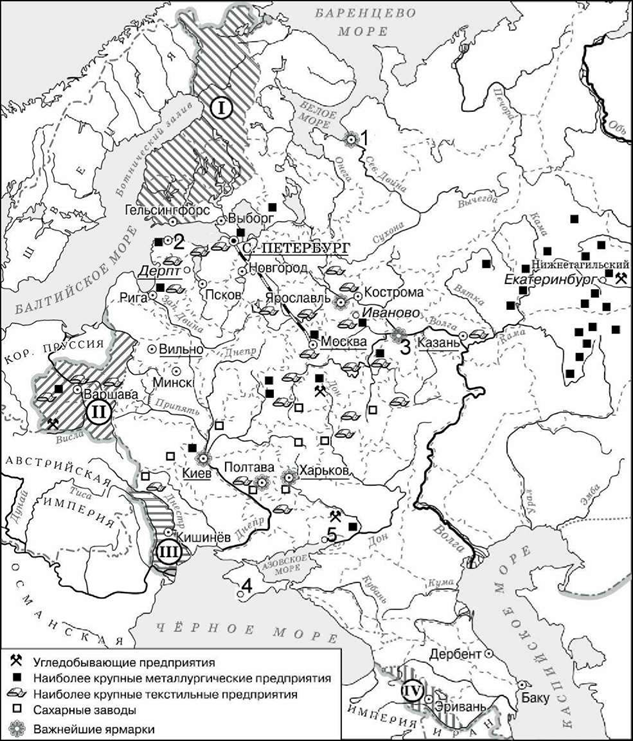 Ответ на задание 5.6:Задание 6. Каждый историк должен уметь работать с историческим источником. Прочитайте текст и привлекая сведения из курса истории ответьте на вопросы. Всего за задание 14 баллов.«15 января <...> года. Наияснейший Милостивый Король! Милость Вашего Королевского Величества, фамилии моей и лично мне оказанная, по существу своему требовала, дабы я в сем моем сиротстве под милостивую защиту Вашего Королевского Величества прибегла: но сие несчастное заключение, которое совсем почти отняло у меня свободу воли, воспрещало мне и сие надежнейшее и вернейшее утешение.Теперь, когда Ваше Королевское Величество на границу Московского государства изволил вступить, я с моей стороны искренно желаю, чтобы хорошие намерения имели счастливое начало, предпринимаемая война - вожделенный успех, а начатые подвиги - счастливые последствия.Если кем-нибудь на свете играло счастье, то, конечно, мною: ибо из шляхетского звания вознесло меня на высоту Московского престола, откуда бросило в ужасное заключение; из него проглядывала обманчивая свобода, но судьба ввергла меня в лучшую, как казалось, но, вероятно, в более пагубную неволю; и теперь в таком положении меня оставила, что, по сану моему, я не могу жить спокойно.От Всевышнего Господа Бога все сие с благодарностью принимая, Его Святой премудрости предаю дальнейшие дела мои. Несомненно в том уверена, что Он, яко разными путями многое чинит, то и теперь в сих замешательствах моего счастья не оставит милостиво исторгнуть меня из бед и спасти. Так как Ваше Королевское Величество изволили быть причиною и помощником прежнего моего счастья, и полагаю надежду на Господа Бога, что в сем несчастии моем соизволите подать мне помощь. Все отняла у меня неблагоприятная фортуна; остались при мне: одна справедливость и право на Московский престол, коронацией обеспеченное, признанием за Обладательницу утвержденное и двоякою присягой от всех сословий жителей Московского государства укрепленное. В сие на милостивое внимание и проницательный ум Вашего Королевского Величества представляю, будучи уверена, что Ваше Королевское Величество, по мудрости своей, меня и фамилию мою, которая кровью, отважностью и издержками тому способствовала, щедро вознаградите; что неминуемо будет важной причиной к возвращению сего государства и к удержанию крепкого союза Вашего Королевского Величества, при благословении Господа Бога, который справедливость щедро и изобильно награждает. Желая сего, предаюсь защите и милостивому вниманию Вашего Королевского Величества. Дан в лагере под столичным городом Москвой 15 января».Назовите период российской истории, в который был создан данный документ. Назовите автора данного письма. Укажите время (с точностью до года) создания данного документа. Назовите подмосковное село, где был создан данный документ. Назовите короля - адресата данного письма.Почему автор письма называет короля «причиною и помощником прежнего моего счастья»?Какие события заставили автора сделать вывод, что «все отняла у меня неблагоприятная фортуна»? Назовите 2 события.Как автор обосновывает свои претензии на московский престол? Приведите два авторских обоснования.Автор письма желает своему адресату, «чтобы хорошие намерения имели счастливое начало, предпринимаемая война - вожделенный успех, а начатые подвиги - счастливые последствия». Приведите два факта, которые можно расценивать как «вожделенный успех» адресата письма.Ответ:6.1.  ____________________________________________________________________________ 6.2. _____________________________________________________________________________6.3. _____________________________________________________________________________ _________________________________________________________________________________6.4. _____________________________________________________________________________ ___________________________________________________________________________________________________________________________________________________________________________________________________________________________________________________ 6.5. _____________________________________________________________________________ ___________________________________________________________________________________________________________________________________________________________________________________________________________________________________________________ Задание 7. Вам даны изображения сражений  XX вв. Назовите их, дав датировки. По 2 балла за каждую правильно заполненную строку, за ошибку 0. Всего 8 баллов за заданиеОтвет:Историческое сочинение-эссе (25 баллов).             Вам предстоит работать с высказываниями историков и современников о событиях и деятелях отечественной истории. Выберите из них одно, которое станет темой Вашего сочинения-эссе. Ваша задача – сформулировать собственное отношение к данному утверждению и обосновать его аргументами, представляющимися Вам наиболее существенными. При выборе темы исходите из того, что Вы:    1) ясно понимаете смысл высказывания (не обязательно полностью или дажечастично быть согласным с автором, но необходимо понимать, что именно онутверждает);    2) можете выразить своё отношение к высказыванию (аргументировано согласиться с автором либо полностью или частично опровергнуть его высказывание);    3) располагаете конкретными знаниями (факты, статистические данные, примеры) по данной теме;     4) владеете терминами, необходимыми для грамотного изложения своей точки зрения.Жюри, оценивая эссе, будет  руководствоваться следующими критериями:1. Обоснованность выбора темы (объяснение выбора темы, её проблематики и задач, которые ставит перед собой в своей работе участник). Оценивается вводная часть к работе - не более 5 баллов. Требуется внятное оригинальное объяснение, демонстрирующее заинтересованность в теме (2 балла), и четкая постановка проблемы темы и задач работы, исходя из понимания смысла высказывания (должно быть сформулировано 3-4 задачи) (3 балла).2. Оценка основной части к работе (макс. 15 баллов):При оценке каждой из выделенных задач учитываются:1) грамотность использования исторических фактов и терминов (3 балла);2) аргументированность авторской позиции (3 балла).3) творческий характер восприятия темы, ее осмысления. Требуется ярко выраженная личная позиция во всей работе, заинтересованность в теме, оригинальные (имеющие право на существование, исходя из фактов и историографии) мысли, задачи и пути их решения (3 балла). 4) Работа написана хорошим литературным языком с учетом всех жанровых особенностей эссе (3 балла).5) знание различных точек зрения по избранной теме (3 балла).3. Умение автора делать конкретные выводы по сути своей позиции, исходя из смысла высказывания и задач, сформулированных во введении. Оценивается заключение к работе – не более 5 баллов.Темы«Игорь в войне с Греками не имел успехов Олега, не имел, кажется, и великих свойств его, но сохранил целостность Российской Державы, устроенной Олегом, сохранил честь и выгоды ее в договорах с Империей» (Н.М. Карамзин).«Торжество Дмитрия Донского на Куликовом поле не только положило конец неустойчивому равновесию между Москвой и Вильно, но и превратило Владимирское княжение в ведущую силу консолидации русских земель» (И.Б. Греков). «При осуществлении переворота царь присвоил себе право единолично решать, кто является изменником и как его наказывать, и широко пользовался этим правом. Лица, которых царь считал своими противниками, рассматривались как «отступники» – враги не только царя, но и веры, поскольку они мешали единственному самостоятельному православному монарху выполнять миссию, возложенную на него Богом» (Б.Н. Флоря об Иване IV Грозном).«Боярская дума в период наиболее напряженной своей деятельности, с половины XV и до конца XVII в., была творцом сложного и во многих отношениях величественного государственного порядка, установившегося на огромном пространстве Московской Руси, того порядка, который только и сделал возможными смелые решения и внутренние предприятия Петра, дал необходимые для того средства, людей и самые идеи» (В.О. Ключевский).«Западники горячо приветствовали петровскую реформу, считали ее колоссальным, беспримерным даже шагом вперед, а славянофилы порицали ее, считали вредной, но и те и другие, различно оценивая дело Петра, понимали его одинаково как разрыв с историческим прошлым и заимствование западных порядков, отношений, обычаев и идей» (Н.А. Рожков).«Из общего обзора деятельности Екатерины Великой мы получаем следующий вывод: она действовала успешно в качестве посредницы между прогрессом и культурою Западной Европы, с одной стороны, и бытом России – с другой. При ней значительно упрочились могущество и влияние России во всемирной системе государств, во время царствования Екатерины и благодаря ее инициативе, Россия быстро продвинулась вперед на пути прогресса, европеизации» (А.Г. Брикнер).«Павел желал нравиться; он был образован, в нем замечалась большая живость ума и благородная возвышенность характера... но вскоре, – и для этого не требовалось долгих наблюдений, – во всем его облике, в особенности тогда, когда он говорил о своем настоящем и будущем положении, можно было рассмотреть беспокойство, подвижность, недоверчивость, крайнюю впечатлительность, одним словом, те странности, которые явились впоследствии причинами его ошибок, его несправедливостей и его несчастий» (Ф.П. де Сегюр).«Для Николая Павловича борьба с революцией была не только традицией, завещанной ему старшим братом, и не только делом личного вкуса: хотя для этого государя, больше всего на свете любившего военный развод, едва ли что-нибудь могло быть противнее народных движений, нарушавших всякий “порядок” и всякую субординацию. В значительной степени это был для него вопрос самосохранения» (М.Н. Покровский).  «Первых шесть лет царствования императора Александра II протекли среди глубокого мира внутреннего. В продолжение их никто в России не посягал на государственный порядок, и общественное спокойствие ни разу не было нарушено. Кротость и милосердие государя, великодушно простившего и возвратившего из ссылки и заточения политических преступников, осужденных в предшедшее царствование, привлекли к нему все сердца. Общество с радостью приветствовало благие начинания молодого императора, направленные к преобразованию всех отраслей управления, и с доверием относилось к нему» (С.С. Татищев).«Все реформы начала царствования императора Александра II,несомненно, находятся в тесной связи друг с другом и являются отражением того общественного подъёма энергии и творчества, который пришёл на смену невольного тридцатилетнего застоя и безмолвия. Наиболее же наглядной является указанная связь, если мы обратимся к реформе судебной…» (М.П. Чубинский).«Александр III вошел в официозную историю России как “Миротворец”. Отчасти это объяснялось осторожностью и невоинственностью государя, отчасти тем, что он умел найти компромиссы, не увязая в тягостных для России союзах. Но все-таки поиск союзников был главной проблемой России при Александре III» (Е.В. Анисимов).«Захват власти большевикам в Петрограде вполне можно назвать переворотом. Но за этим переворотом последовала подлинная революция – новая власть в короткий срок изменила не только политический режим, но и социальную структуру, преобразовала хозяйственный уклад, отношения собственности, духовную атмосферу» (И. Курукин).«В подвигах фронтовиков и тружеников тыла проявилась истинная жизненная сила нашего народа, его единство, победный дух и любовь к родной земле. Наши отцы и деды одолели мощного беспощадного врага, перед которым спасовали, отступили многие страны. И именно советский народ принес свободу другим народам. Именно от нашего солдата нацисты и их пособники получили полное возмездие за миллионы жертв, за все изуверства и бесчинства на нашей земле» 
(В.В. Путин).«Россия уже дважды - во время смут начала XVII и начала ХХ веков - попадала в ситуации, похожие на ту, что сегодня, с той лишь разницей, что тогда была прямая оккупация - и ничего, вылезла. В ХХ веке не разлетелась на куски, как Австро-Венгерская и Османская империи, а уже в 1930-е годы обернулась "добрым молодцем" СССР, который не только сломал хребет Гитлеру, но и вопреки американским предвоенным расчетам стал сверхдержавой...» (А. Фурсов).Таблица оценивания для жюри:1234567891011121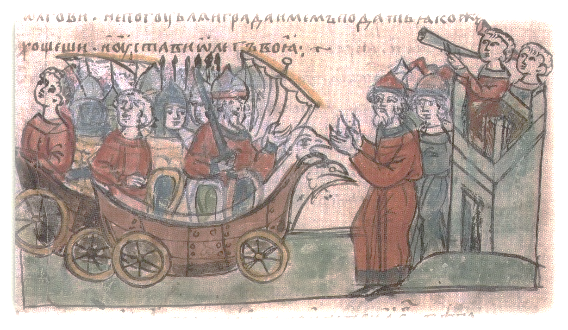 А "Постави Ярослав Илариона митрополитом русина в святей Софии, собрав епископы"2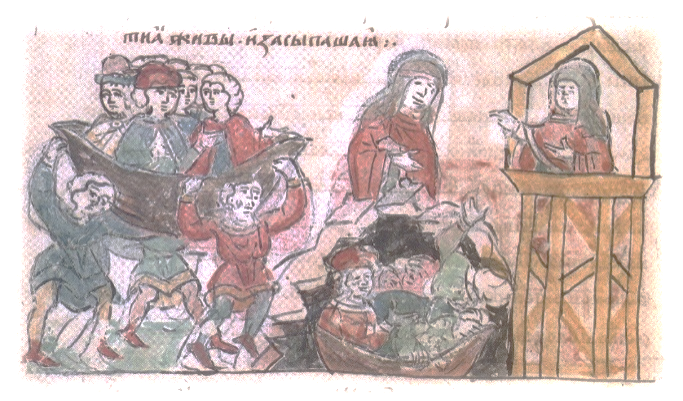 Б"И повеле креститися. Епископ же корсуньскый с попы царичины, огласив, крести Володимира. И яко възложи руку на нь, и абиепрозре…".3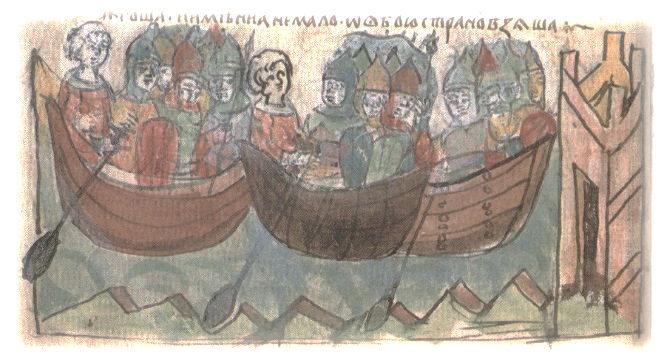 В"И принесоша а в лодьа на двор ко Олзе, несша, вринуша в яму с лодьею. И приникше Олга рече им: «Добра ли вы честь?» Реша они: «Пущи ны Игоревы смерти». И повеле засыпати а живы, и засыпаша я"4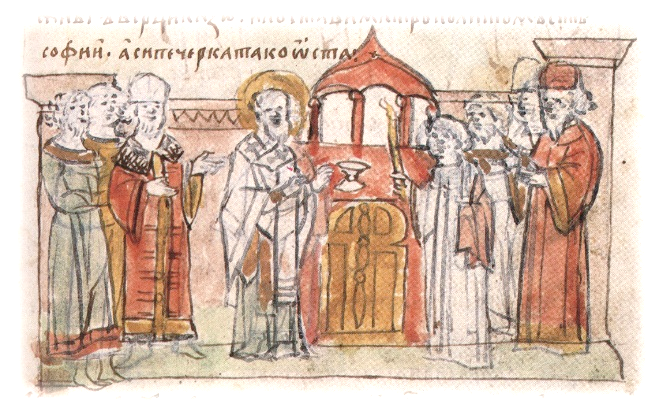 ГИде Игорь на ГрЬкы. И яко послашаболгаревЬстькъ цесарю, яко идуть Русь на Цесарьград, скЬдий 10 тысящь. Иже и поидоша, и приплуша, и почаша воевати Вифаньскыя страны, и плЬноваху по Понту до Ираклия и до Фофлагоньскы земля5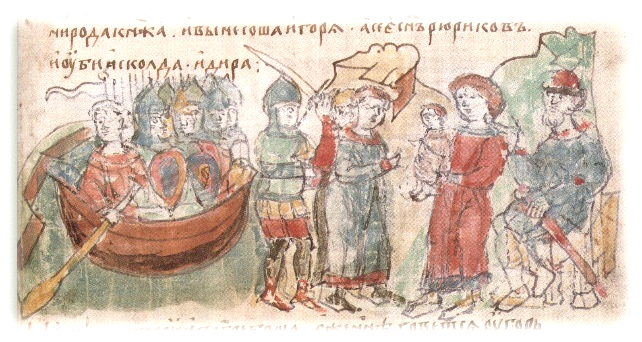 ДИ сьсЬми всеми поиде Олегъ на конЬхъ и в кораблЬх, и бЬчисломъ кораблий 2000. И приде къ Цесарюграду, и грЬци замкоша Судъ, а городъ затвориша. И вылЬзе Олегъ на берегъ, и повелЬ воемъ изъволочити корабля на берегъ, и повоева около города6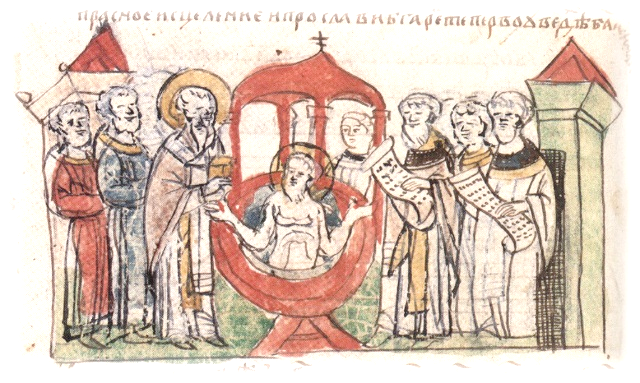 ЕАсколд же и Дир приидоста, и выскакавше вси прочии из лодьа, и рече Олег Асколду и Дирови: «Вы неста князя, ни рода княжа», и вынесоша Игоря: «А се есть сын Рюриков». И уби Асколда и Дира".ИзображениеОтрывокСобытиеГод1234561. Призвание варяговА Экспедиция Васко да Гама2. Строительство собора Святой Софии в НовгородеБ Крестьянская война в Германии3. Куликовская битваВ Восстание УотаТайлера4. Судебник Ивана IIIГ Завоевание Англии Вильгельмом Нормандским5. Присоединение Рязани к МосквеД  Раздел империи Карла Великого123455.1.5.2.5.3.5.4.5.5.1)2)3)4)5)А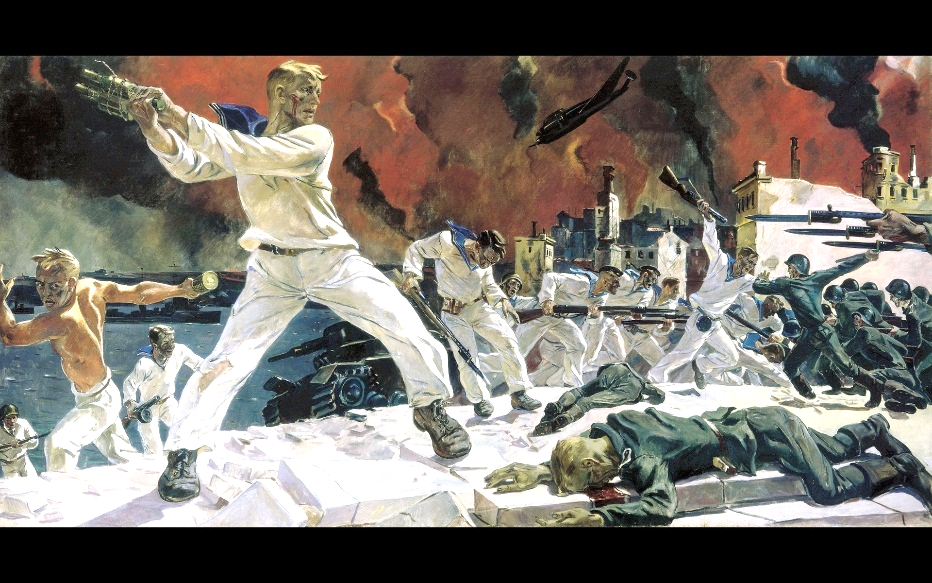 Б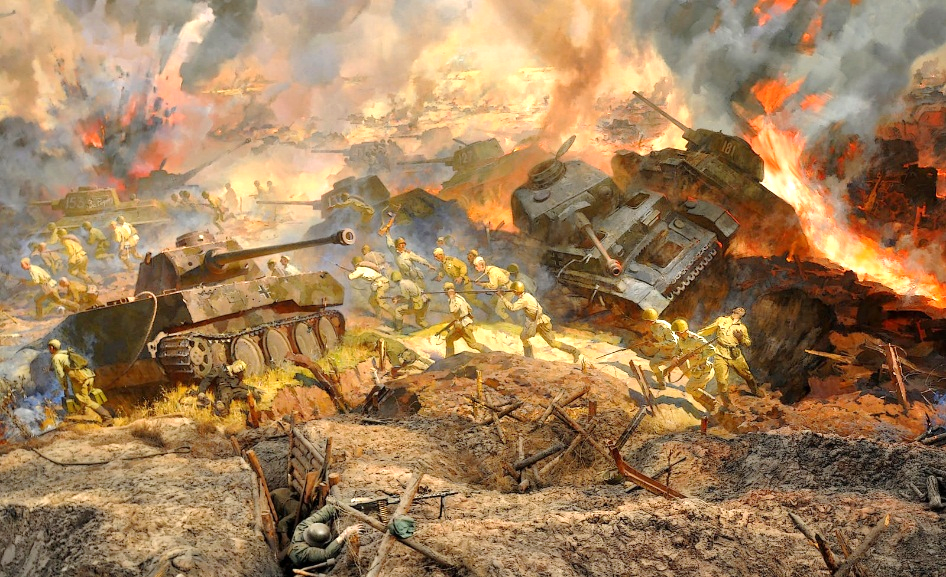 В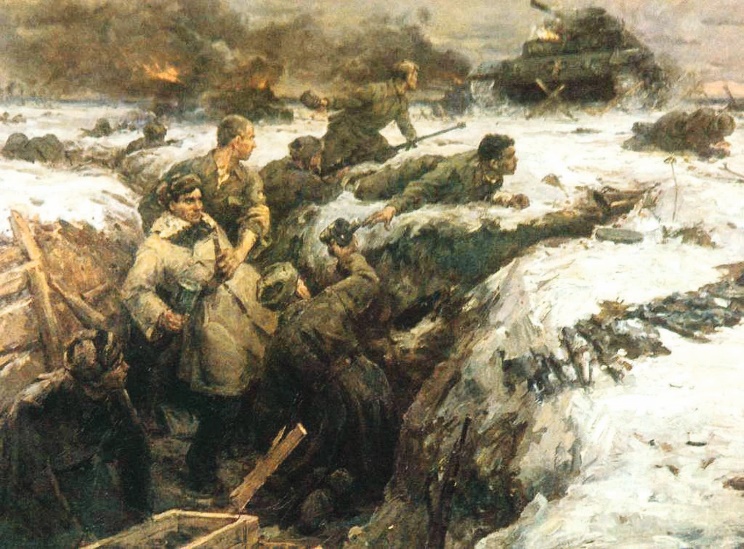 Г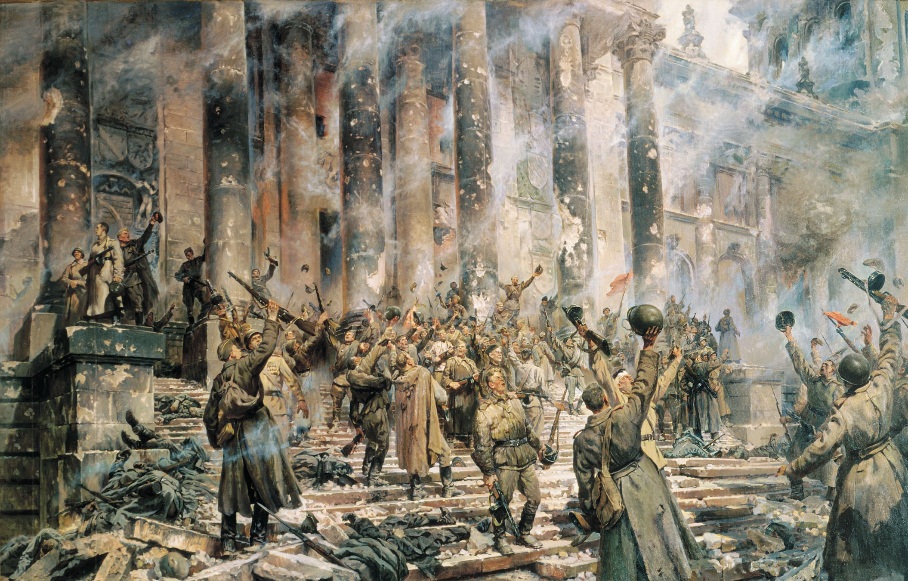 Буква изображенияСражение, операцияГодАБВГЗадание12345678ИтогоМакс. баллы6189515148251001 член жюри2 член жюри